项目申报系统使用流程说明申报企业登陆鄂尔多斯市中小企业公共服务平台（http://www.ordoszxqy.org.cn/），进入“专精特新”中小企业入库页面，只有入库企业才可以申报。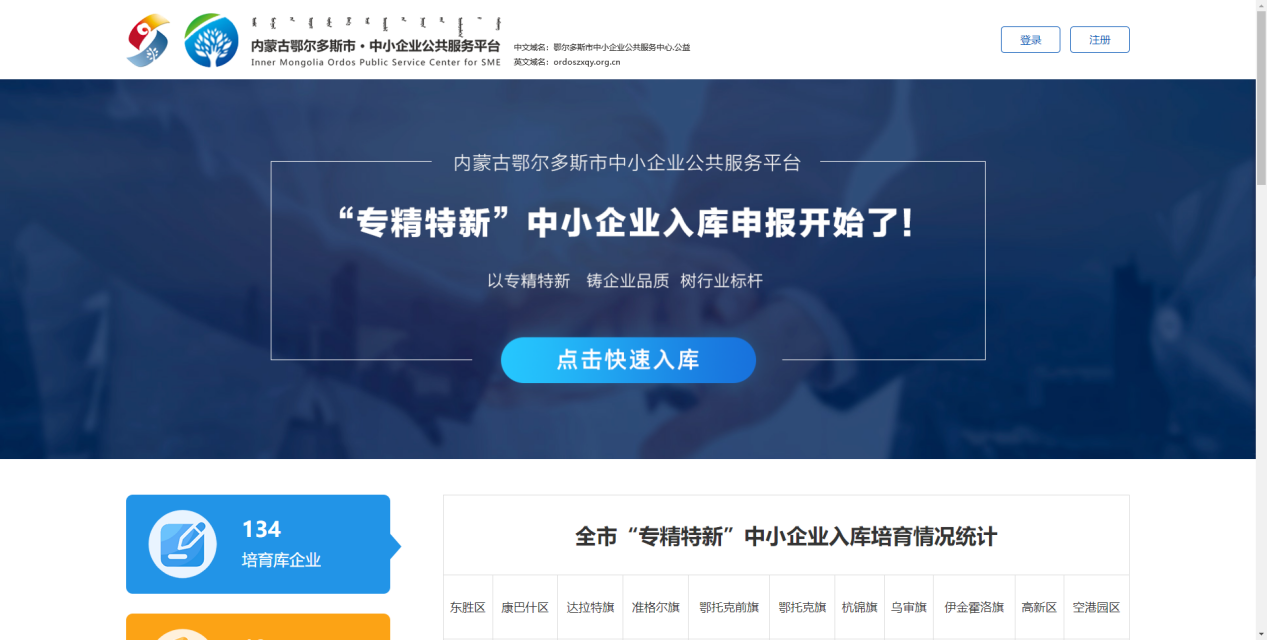 入库企业登录账户后页面如下：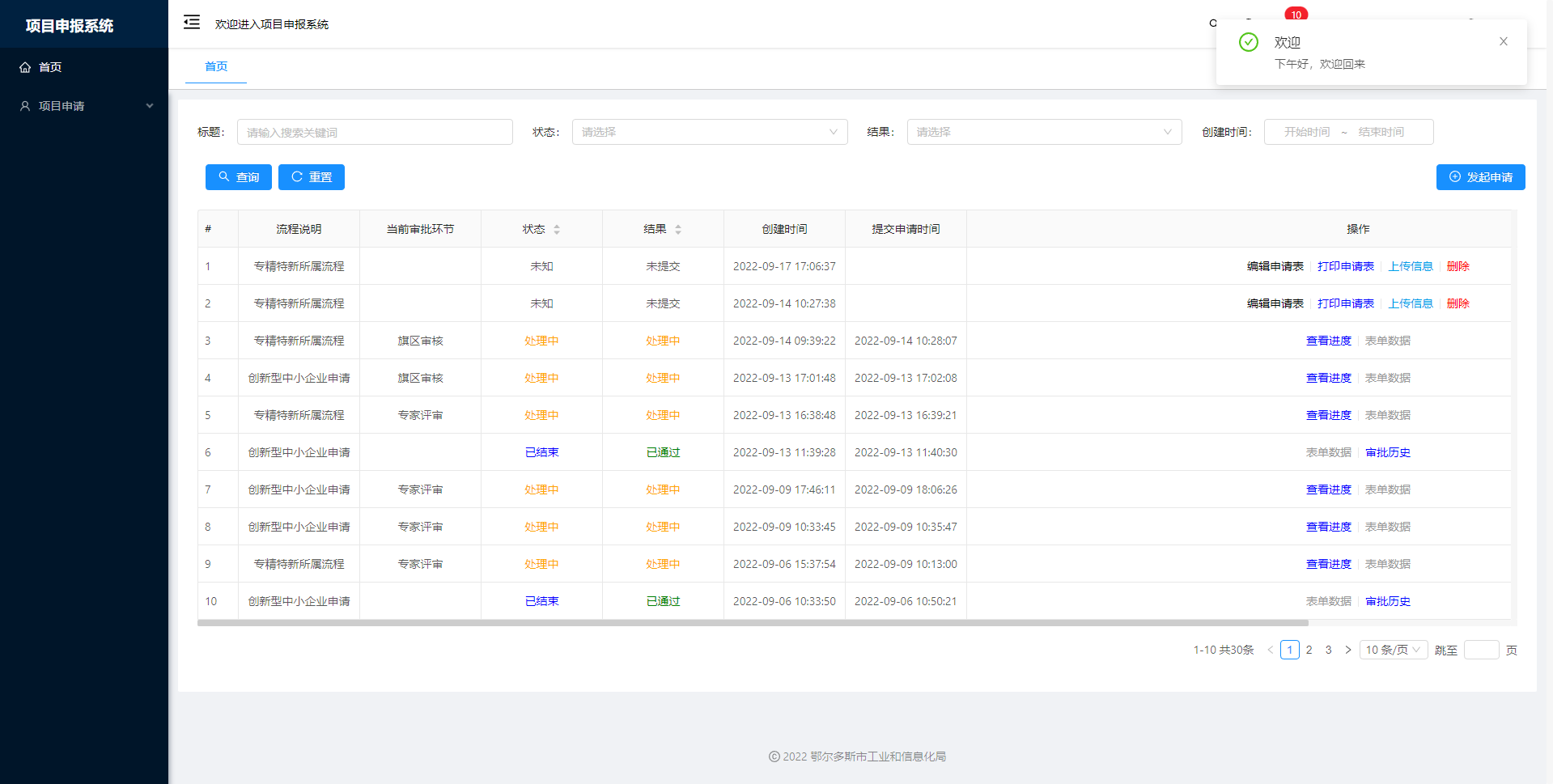 点击发起申请，选择对应的业务发起申请：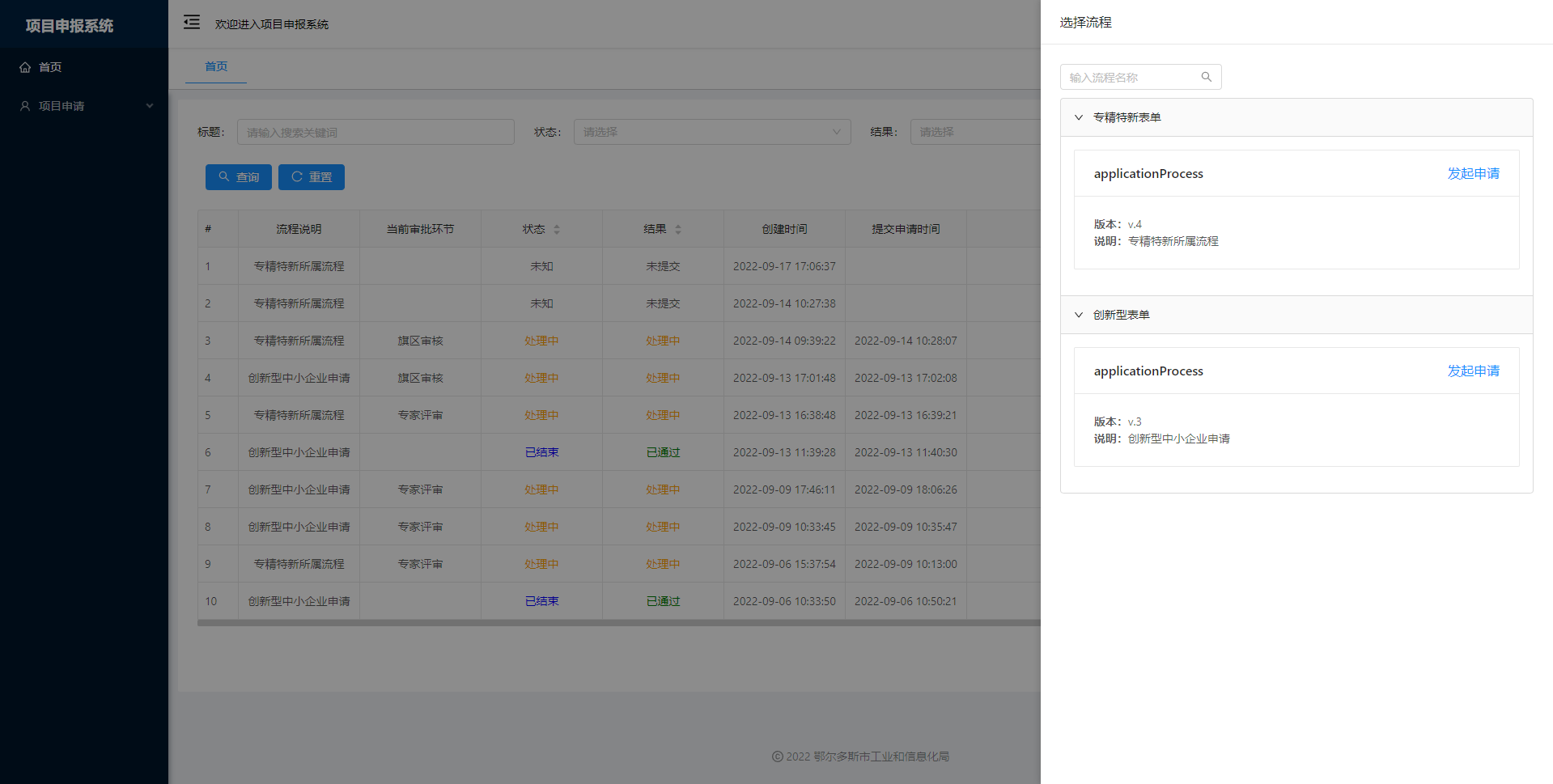 以创新型申请为例，如图：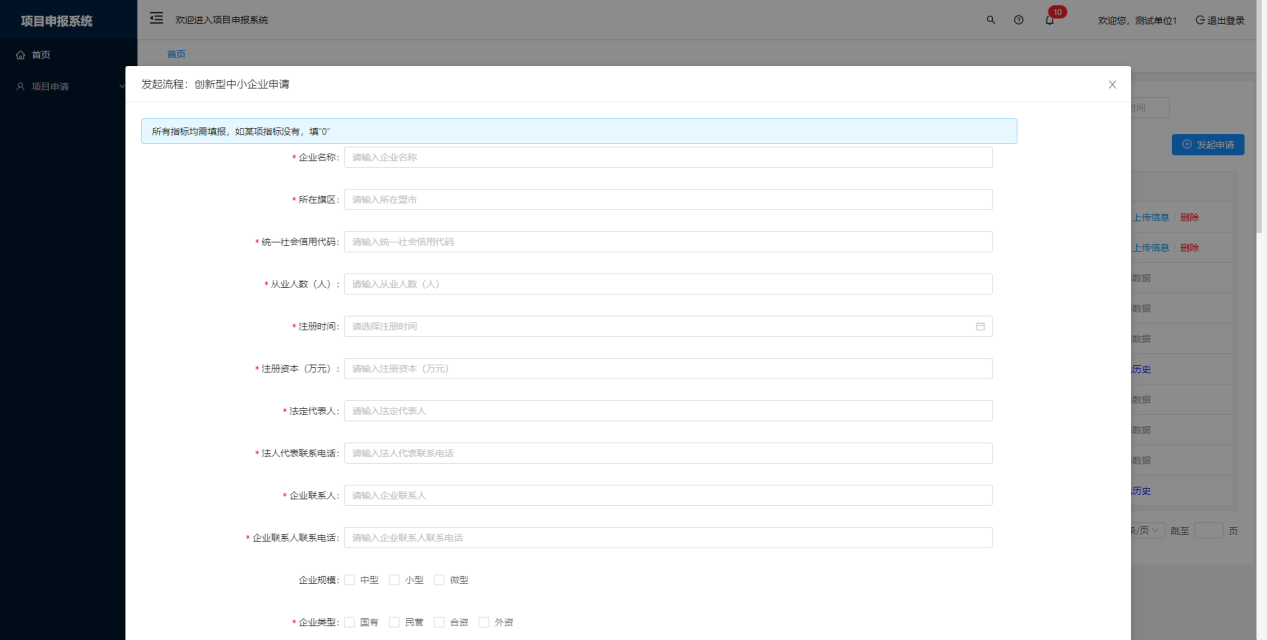 录入信息保存后如图：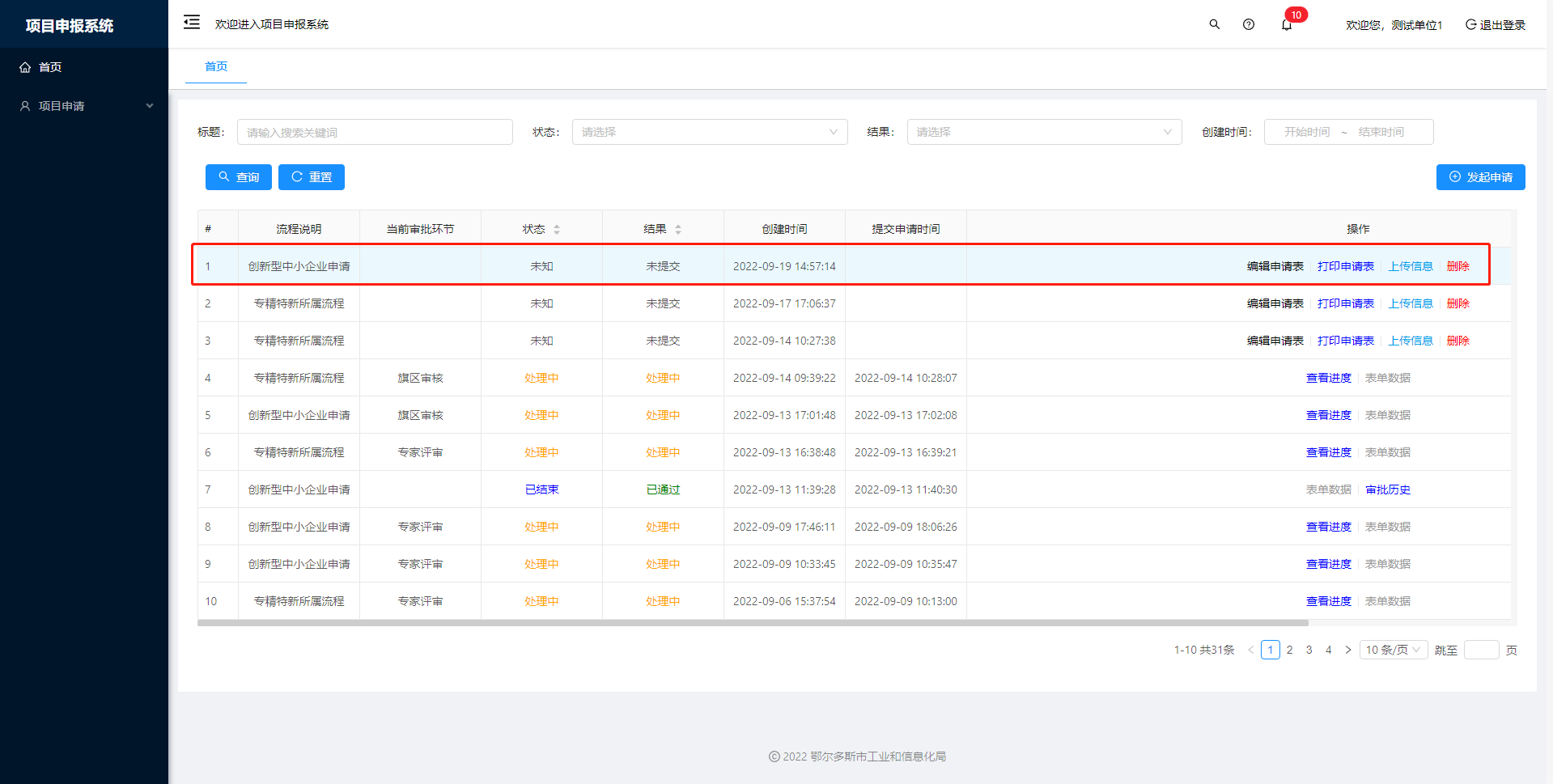 点击打印申请表后即可在线查看打印申请表：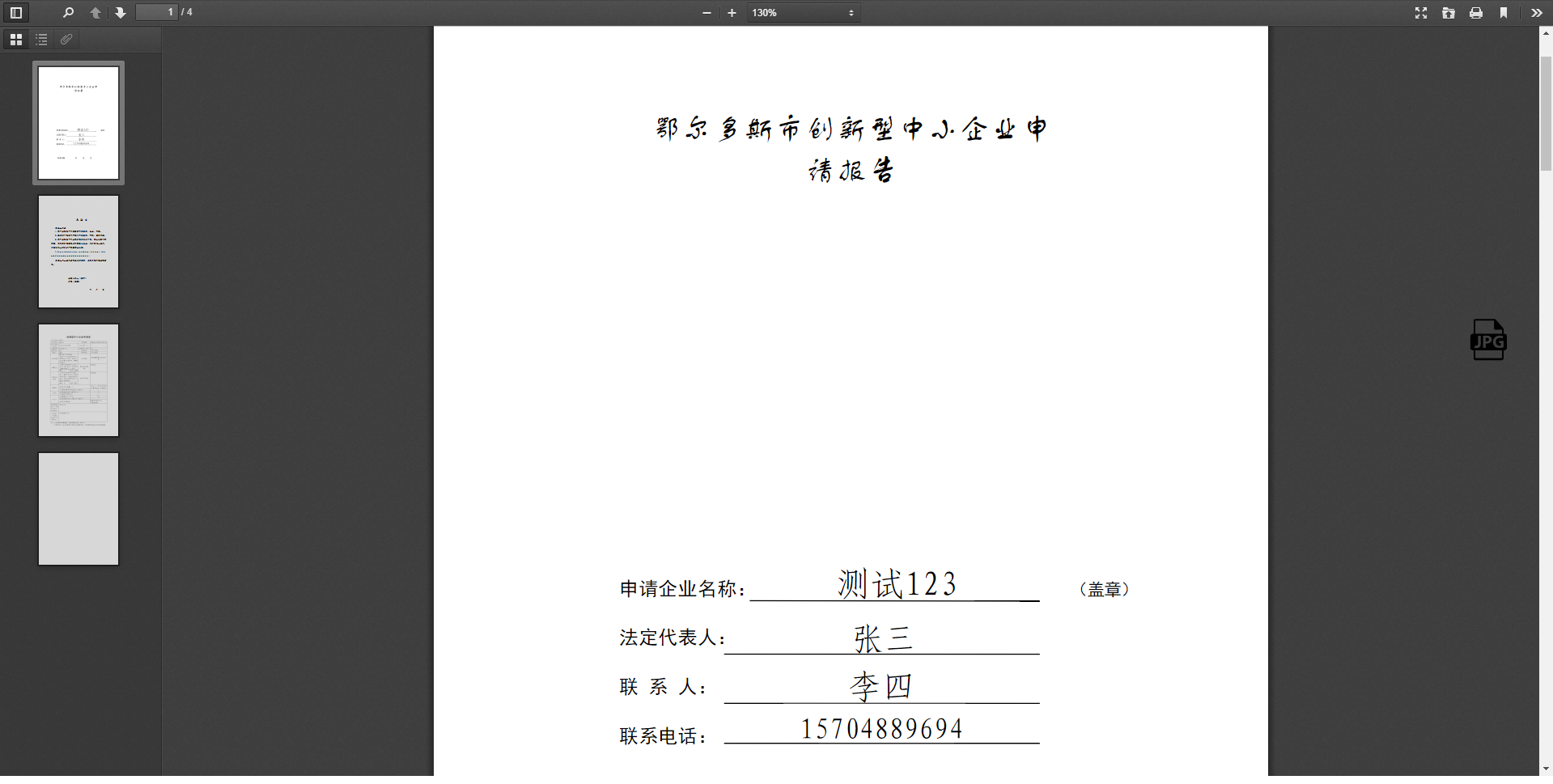 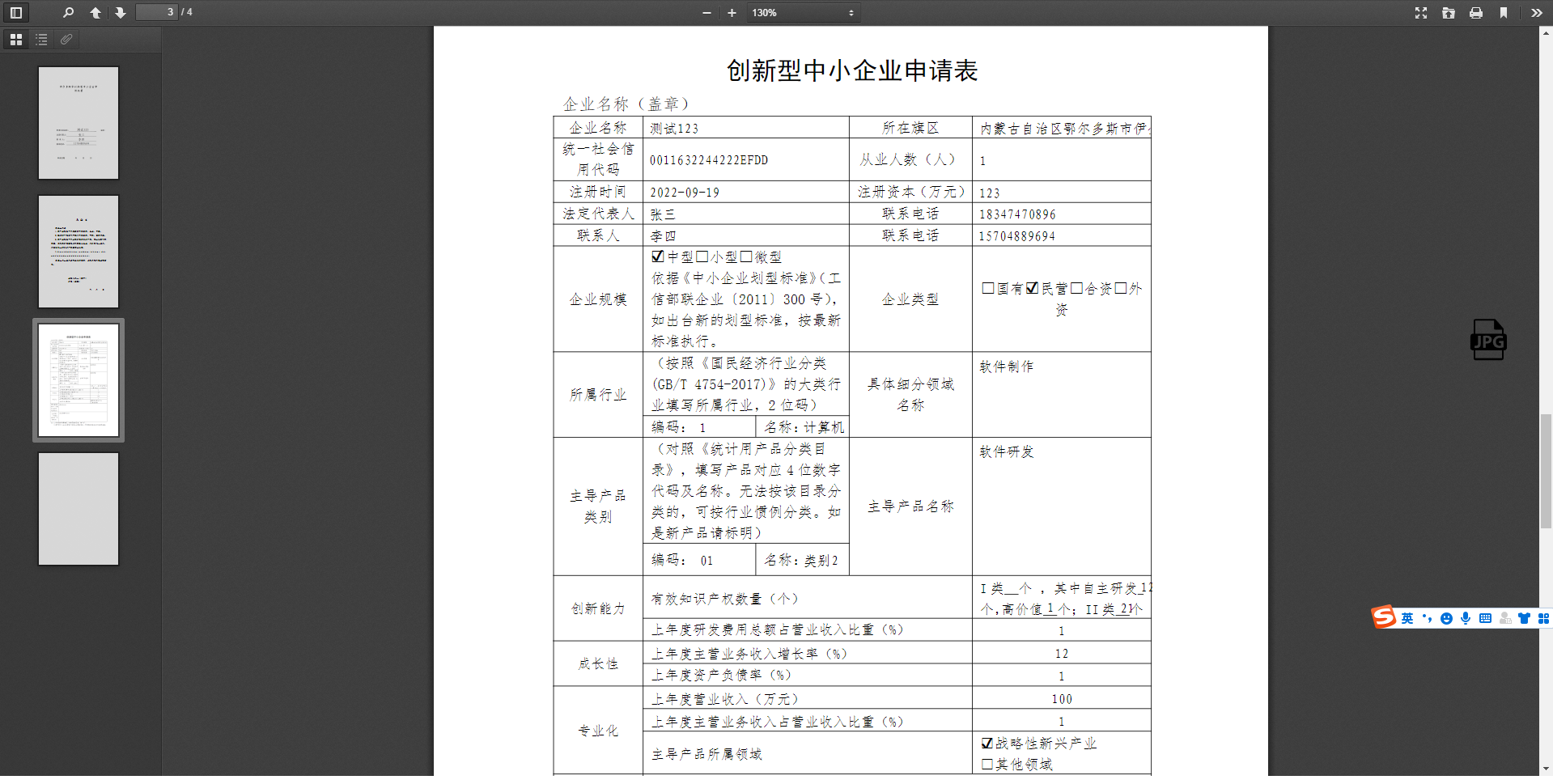 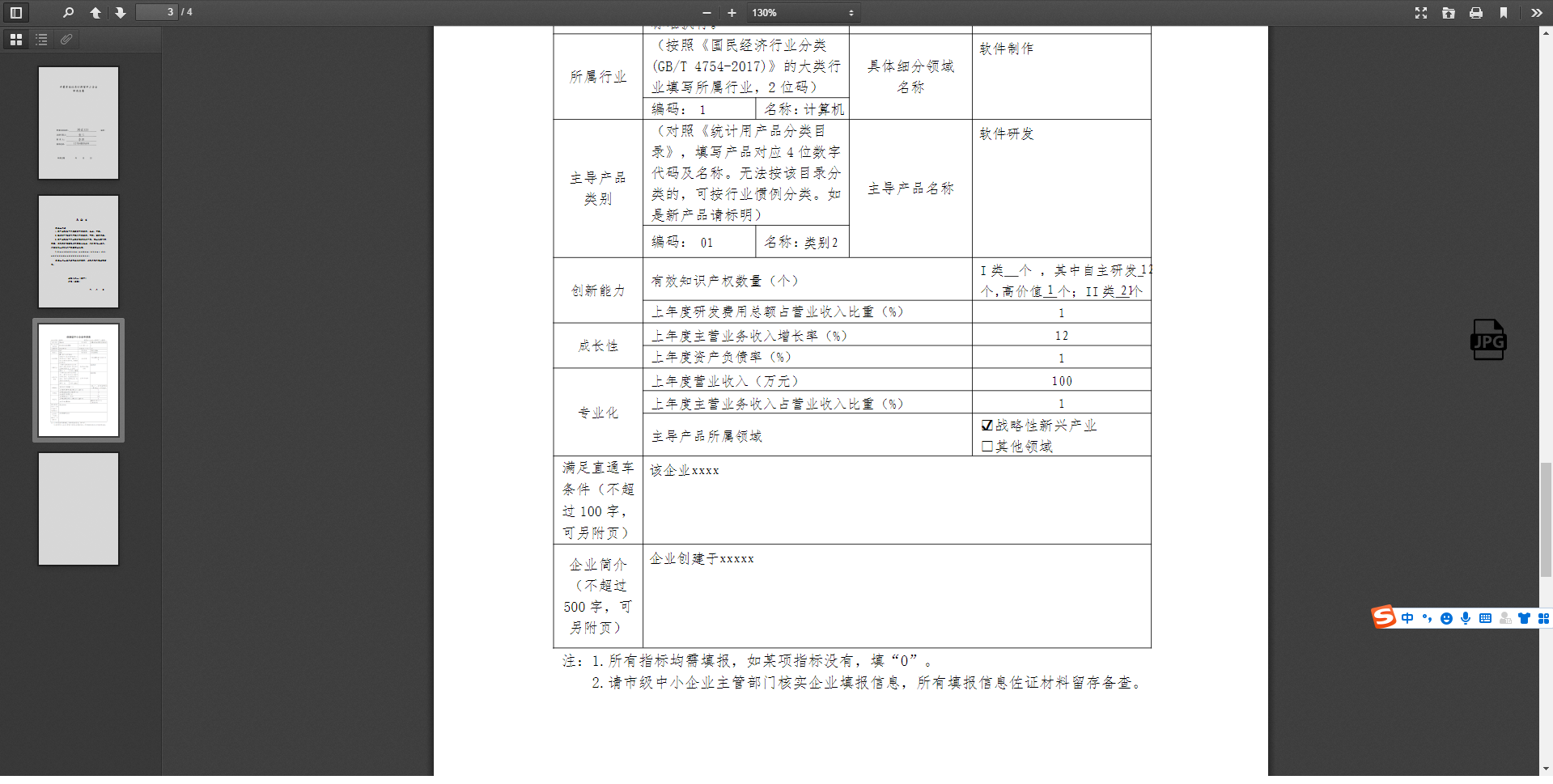 企业打印后加盖公章与相应的佐证材料按照顺序扫描为PDF上传至系统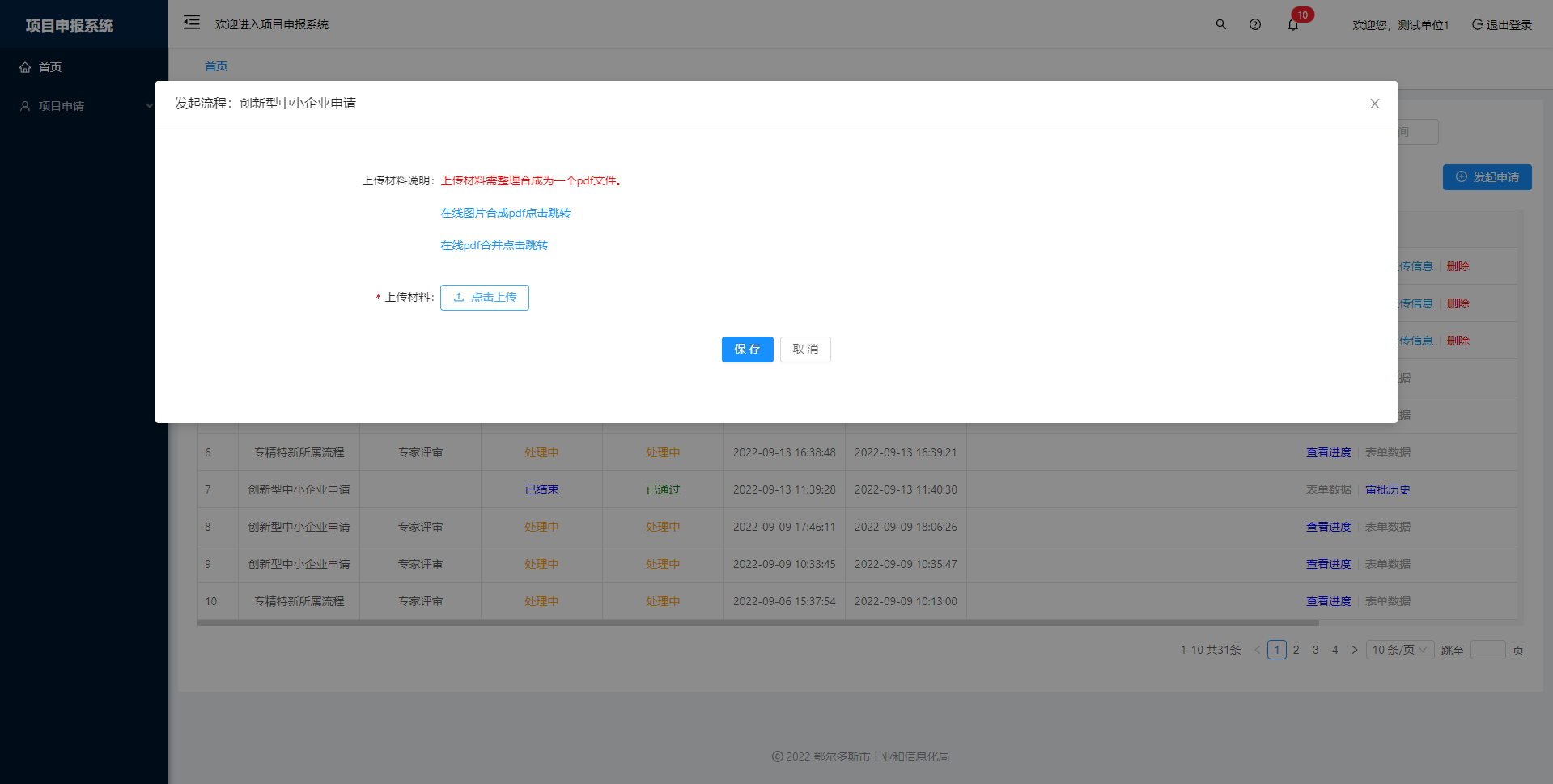 选择后点击提交申请：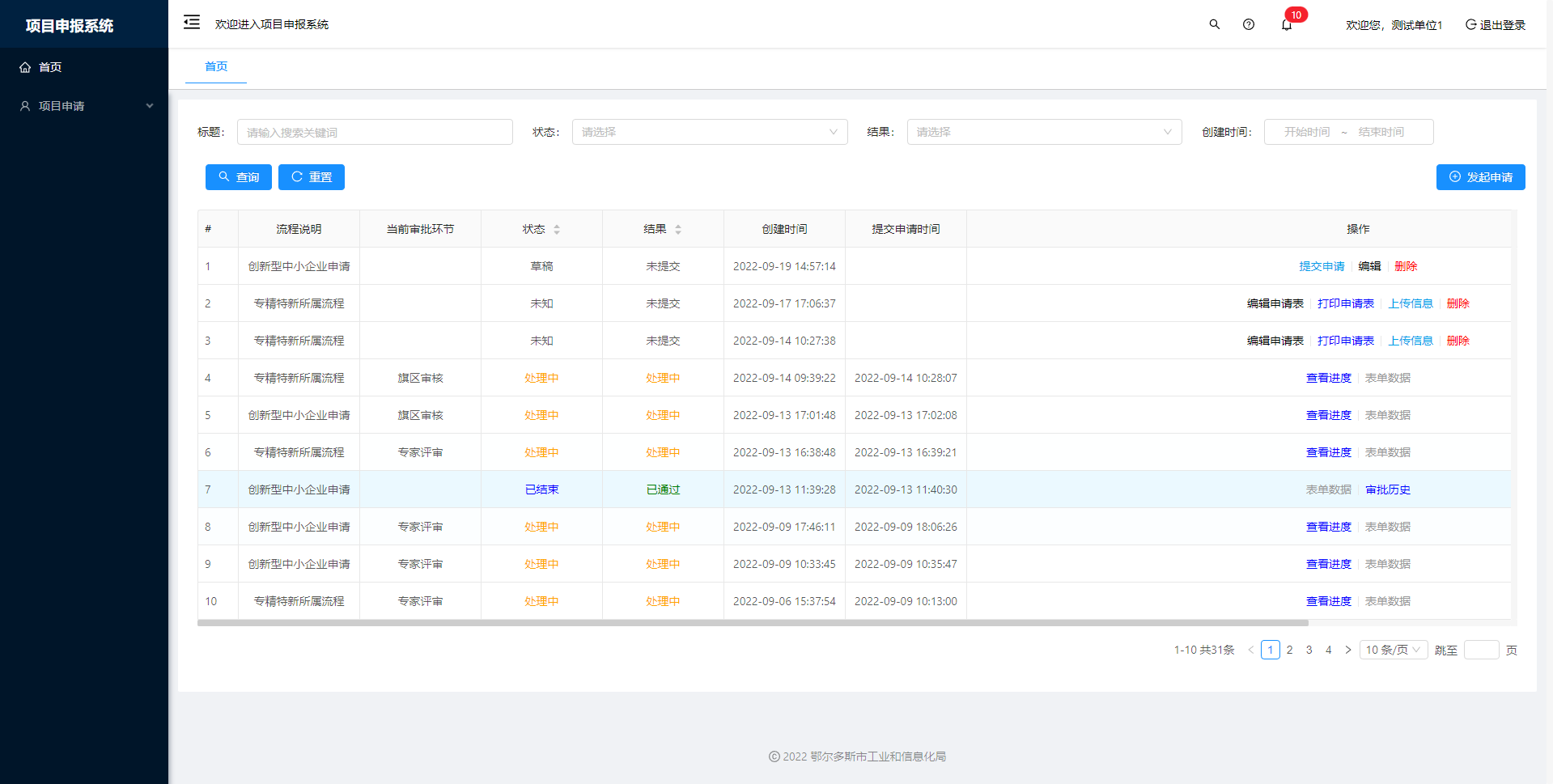 旗区部门审核页面：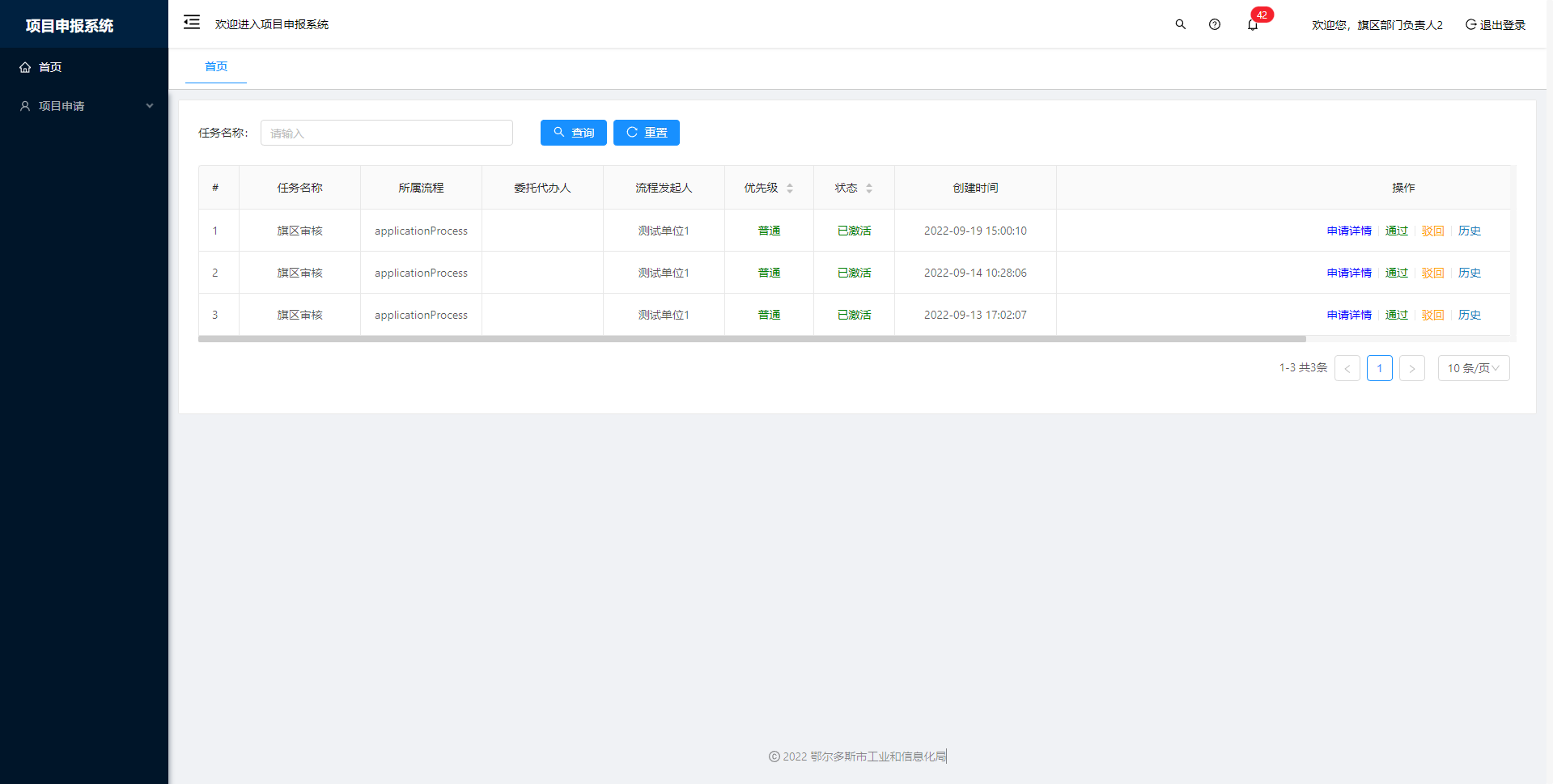 选择通过或者驳回，也可以查看历史：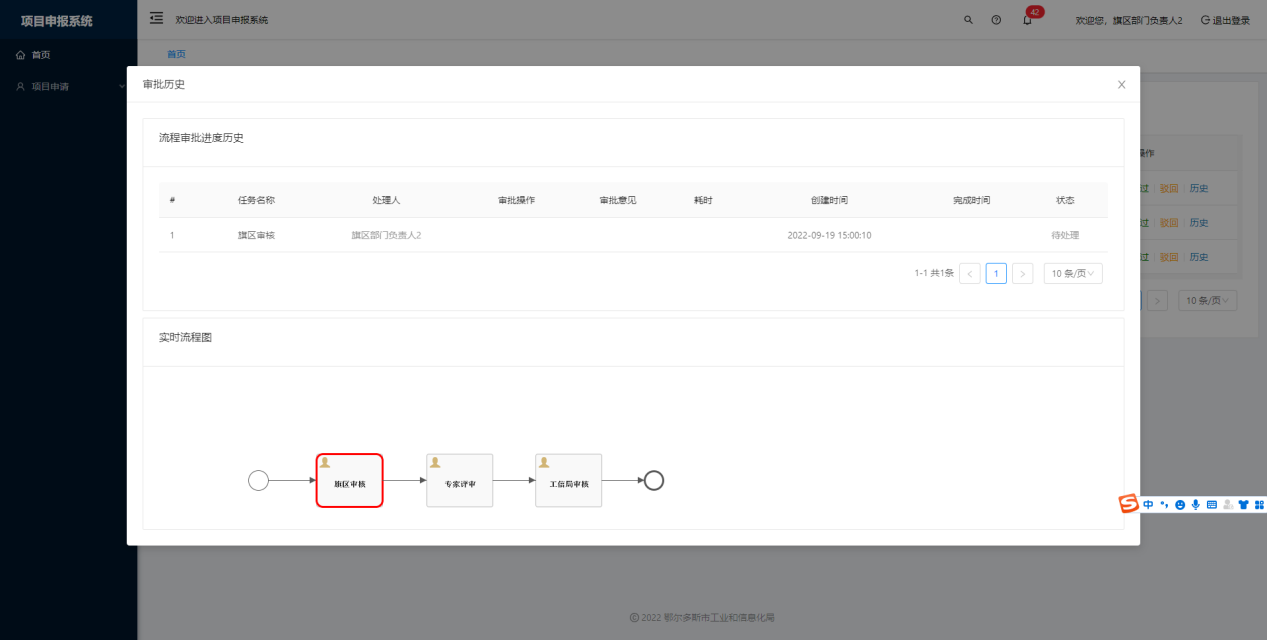 评审专家页面：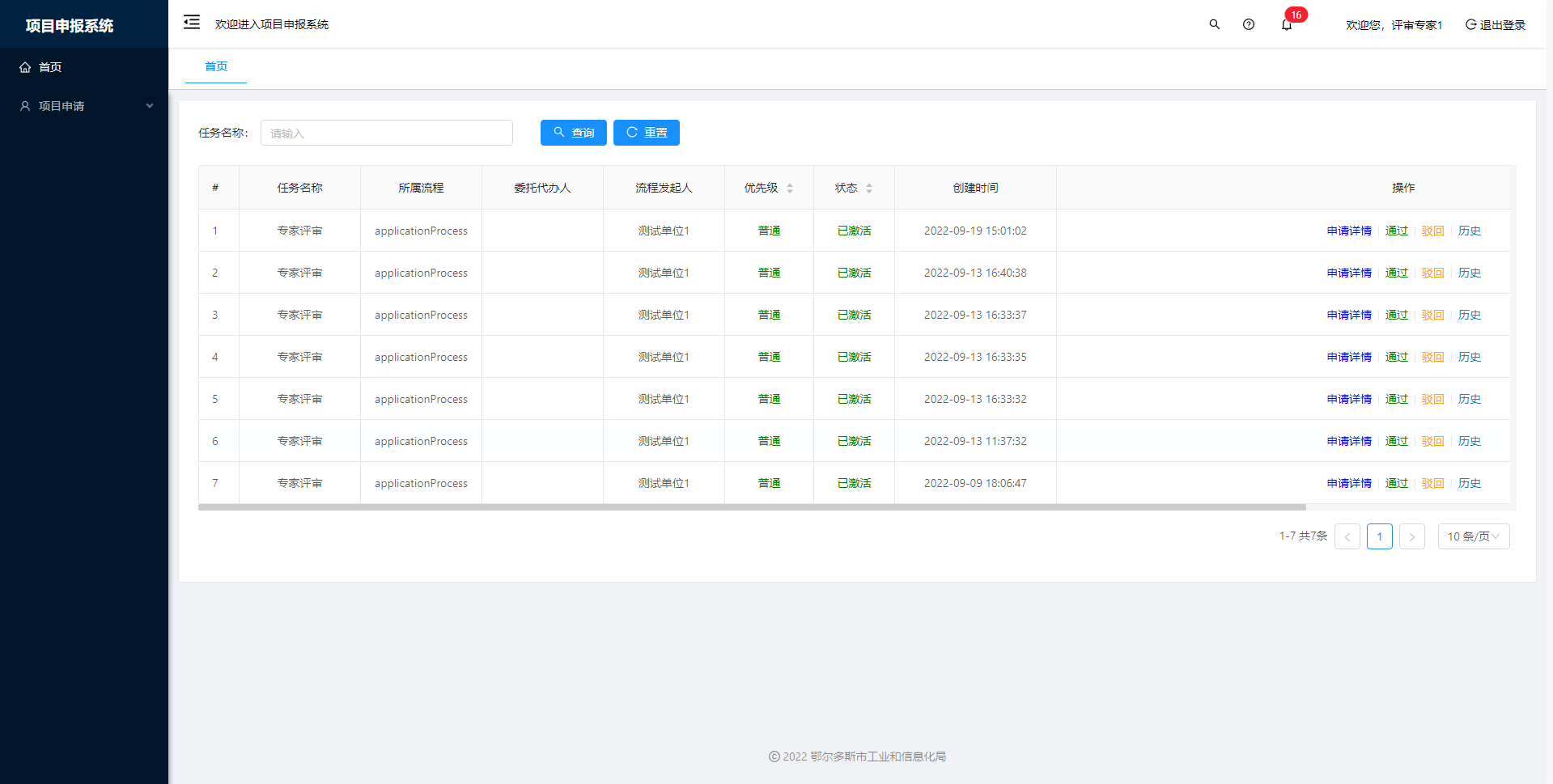 市工信局账户页面：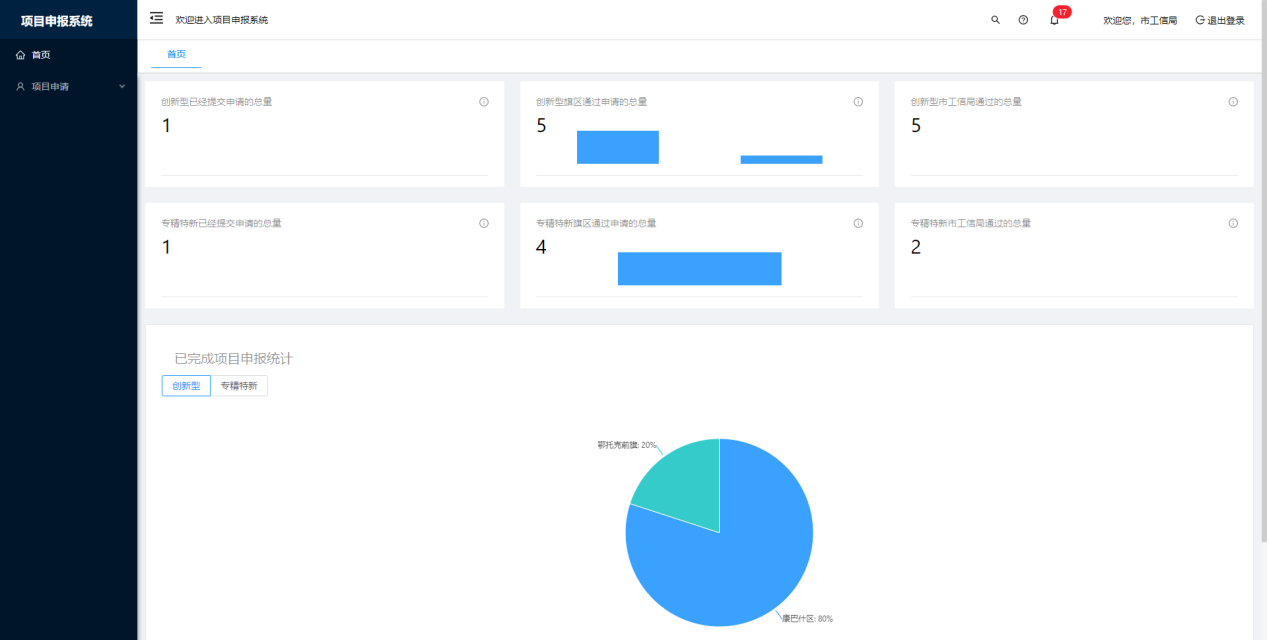 在我的待办中可以审批流程：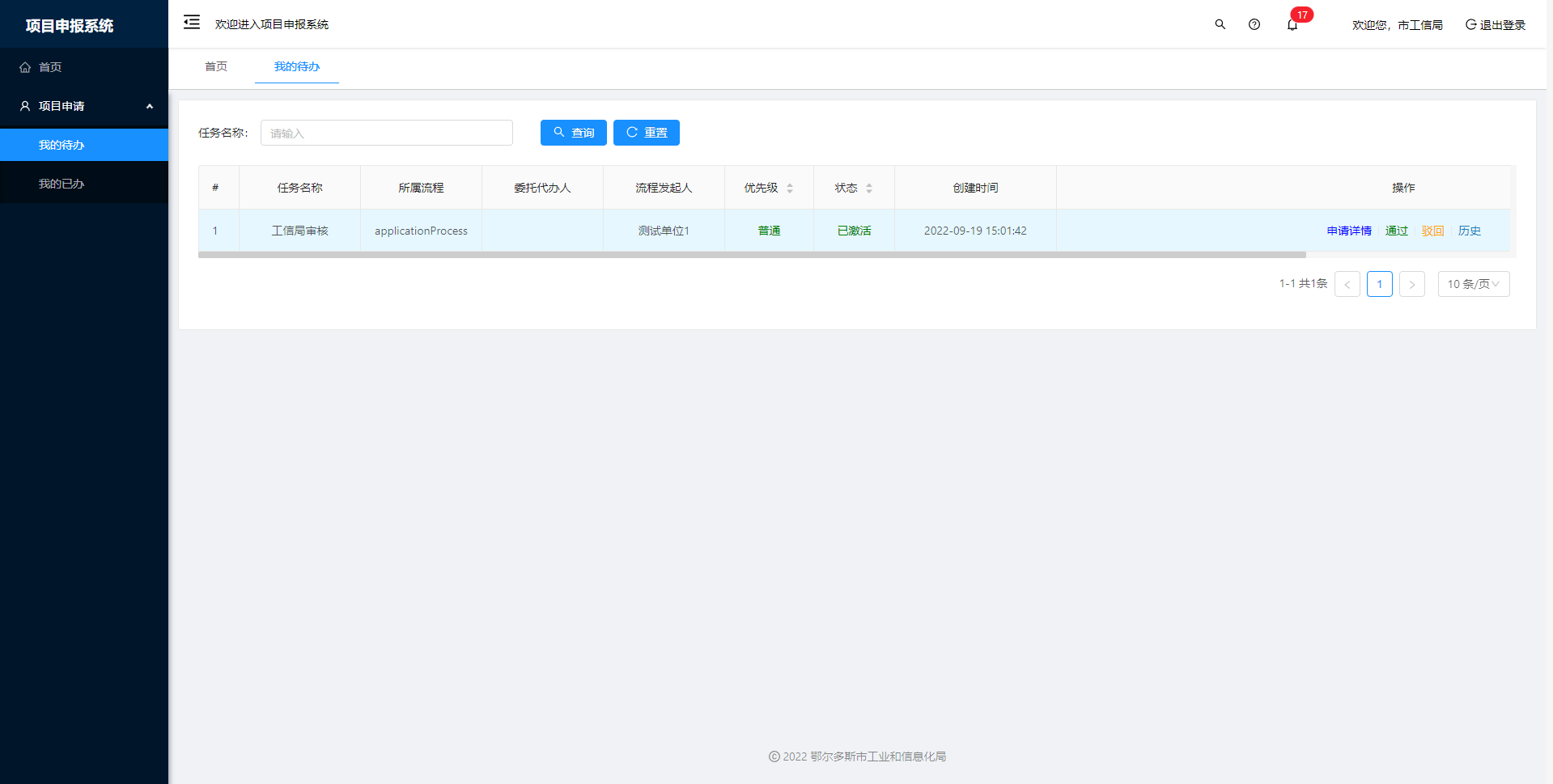 市工信局通过后流程结束：可以在右上角的消息提示看到审批通过的消息，可以查看审批历史：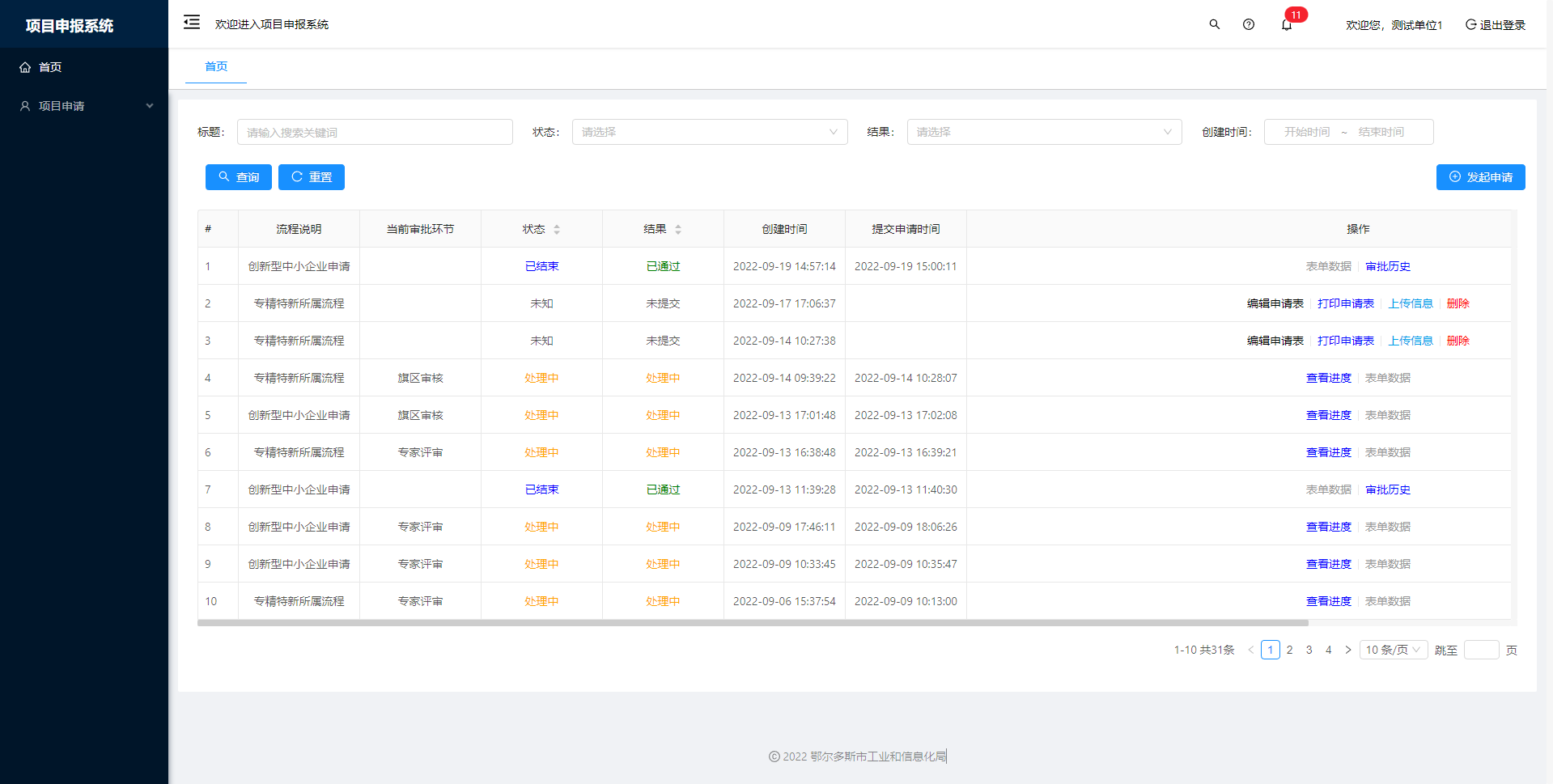 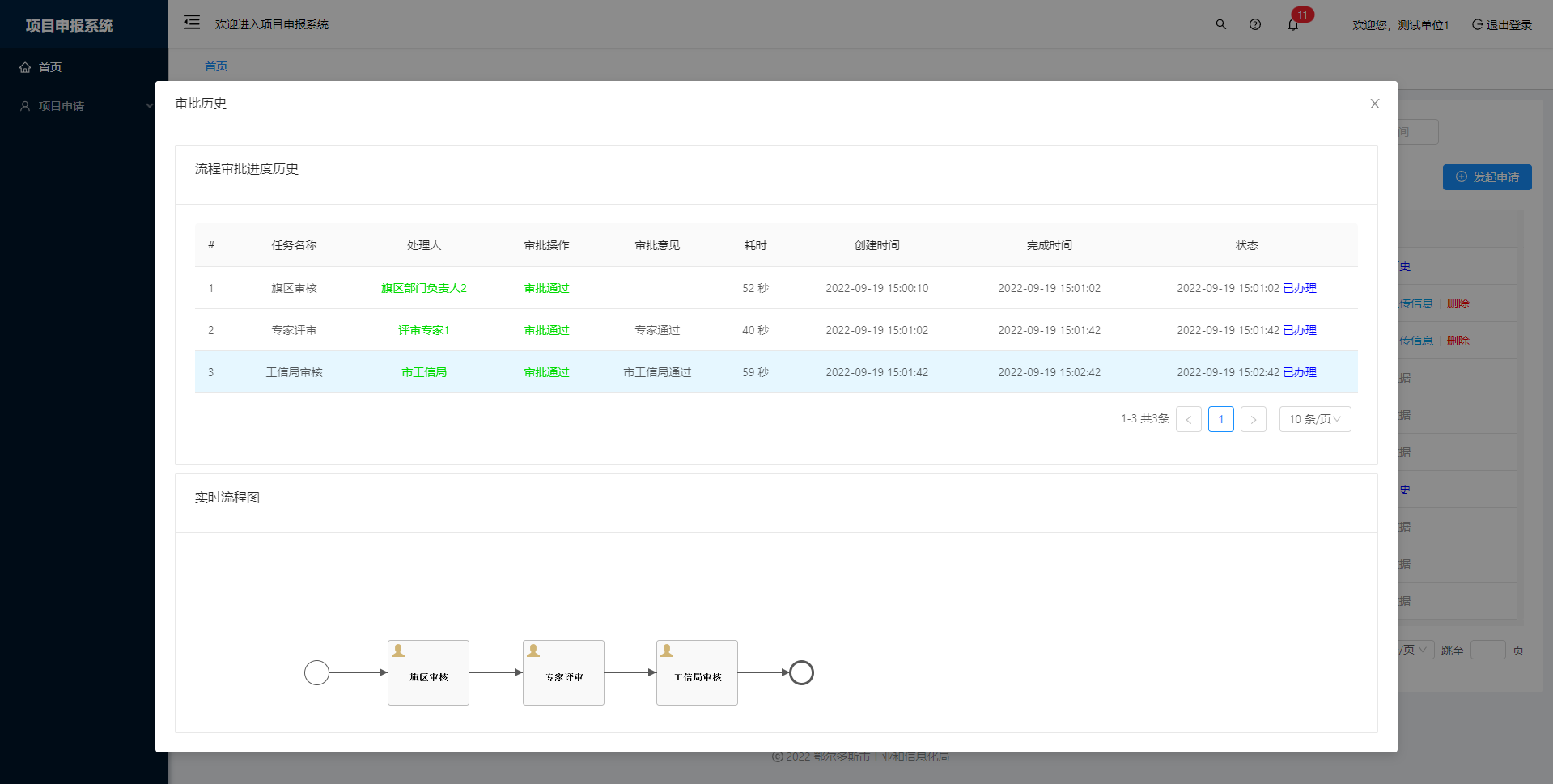 